ДЕПАРТАМЕНТ ОБРАЗОВАНИЯ ГОРОДА МОСКВЫСЕВЕРО-ВОСТОЧНОЕ ОКРУЖНОЕ УПРАВЛЕНИЕ ОБРАЗОВАНИЯГосударственное бюджетное образовательное учреждение города Москвыцентр развития ребенка – детский сад № 758Развлечение для детей старшего дошкольного возраста«Путешествие в страну Геометряндию»Журавлева Елена ВладимировнаМосква, 2015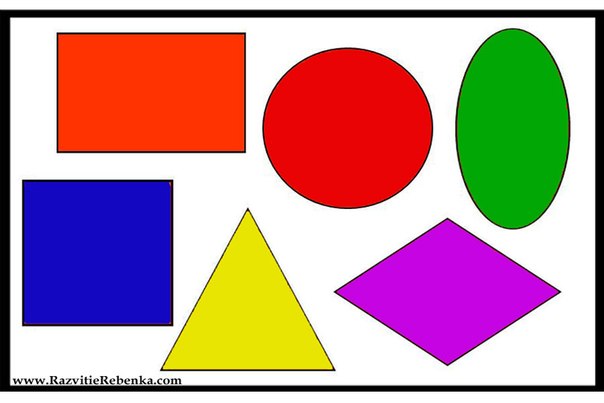 Образовательная деятельность: познаниеВид непосредственной  образовательной  деятельности: формирование элементарных математических представлений.Интеграция образовательной области: «Познание»,  «Художественное  творчество».Цель: Обобщение ранее полученных знаний о геометрических фигурах.Задачи: способствовать развитию пространственных представлений образного и логического мышления, творческого воображения .-Воспитывать у детей интерес к геометрии, навыки работы в группе. Ход занятия-Ребята вы любите путешествовать?Тогда я вас приглашаю в увлекательное путешествие! Отправляемся в удивительную страну, которая называется «Геометряндия».А как вы думаете почему она так называется .Но что бы в нее попасть нам с вами предстоят испытания.Ну что вы готовы!? Тогда первое испытание.Вы должны отгадать загадки.Он похож на колесо        А еще на букву О.По дороге катится.И в ромашке прячетсяНрав его совсем не крут Догадались это?Из него мы строим домИ окошко в доме  томЗа него в обед садимсяЕму каждый в доме радКто же это?На фигуру посмотри и И в альбоме начерти Три угла, три стороныМеж собой соединиПолучился не угольник А красивый?Он похожий на яйцоИли на твое лицоВот такая есть окружностьОчень странная окружностьКруг приплюснутым сталПолучился вдруг?Растянули квадратИ представили на взглядНа кого он стал похожИли с кем-то очень схож Не кирпич не треугольникСтал квадрат……Треугольник подпилилиИ фигуру получилиДва тупых угла внутриИ два острых посмотриНе квадрат не треугольник А похож на четырехугольникМолодцы справились с заданием и отправляемся с вами дальше. Нас ждет с вами еще одно задание, но что бы его с вами выполнить , нужно взять счетные палочки и построить из них геометрические фигуры, а как вы думаете какие фигуры мы не сможем с вами построить?Молодцы и с этим заданием вы справились и теперь давайте отдохнём ФизкультминуткаБудем пальчики считать 1,2,3,4,5.И фигуры называтьВот квадрат, а вот кружокТреугольничек и ромб,А еще прямоугольникИ не трудно посчитатьИх по счету ровно 5.Мы с вами отдохнули и отправляемся дальше. Есть еще одно задание. Посмотрите у нас с вами есть два листка и много геометрических фигур. Давайте посмотрим, какие это фигуры.Молодцы вы назвали все фигуры, которые у нас есть, а теперь слушайте задание. Нам надо объединиться в команды. Одна команда мальчиков, а другая девочек.Ваша задача построить страну из геометрических фигур. Подумайте , что можно сделать.Дети выполняют аппликацию.Молодцы вы справились со всеми заданиями. Посмотрите какя получилась красивая страна Геометряндия.